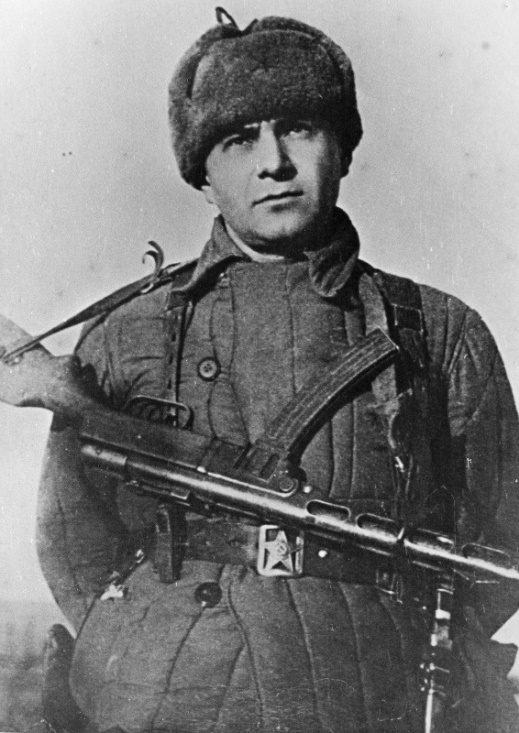 Куников Цезаpь Львович (23.06.1909-14.02.1943) Фотография сделана в 1942 году